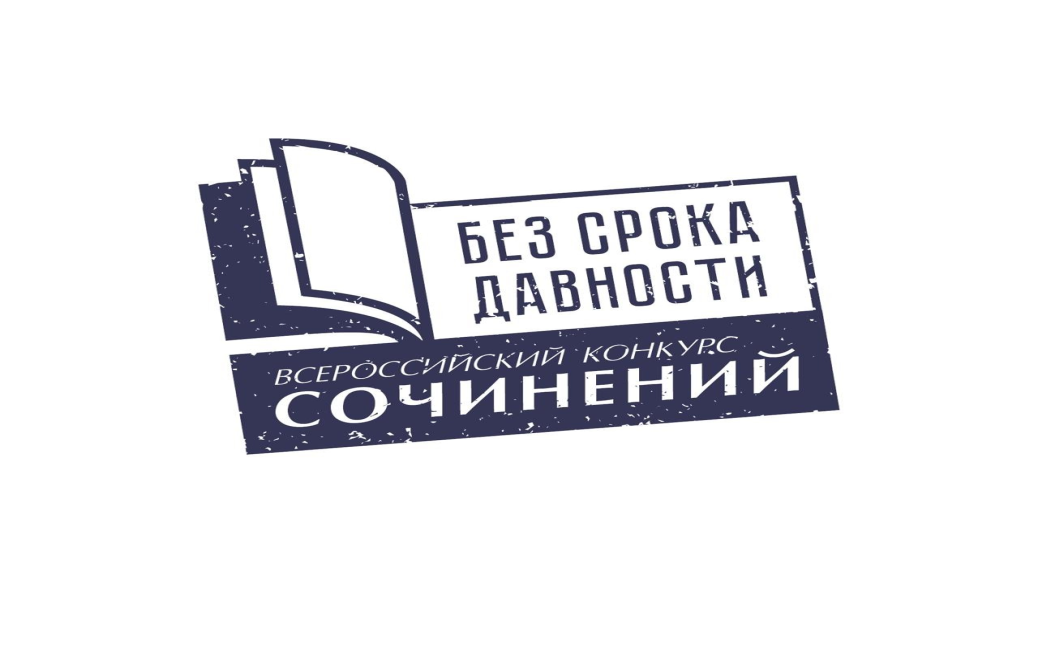 Полина Ханко, ученица 8 «Б»МБОУ «Елыкаевская СОШ»Тематическое направление: «Великая Отечественная война 1941-1945 годов в истории семьи участника конкурса»Эссе «Опаленные войной»Когда мою бабушку по отцу Ольгу Владимировну спрашивают о её возрасте, она отвечает: «Я - ровесница Победы!». Родилась она в 1945 году и относится к первому поколению граждан нашей страны, которое живёт под мирным небом. Великая Отечественная война закончилась, но осталась в памяти людей, в их душевных шрамах и в искалеченных судьбах.Рассматриваю фотографии из семейных альбомов, слушаю комментарии бабушки. Вот на снимке молодая женщина в белом медицинском халате и белой косынке на голове.-А это кто?- Это моя мама, а твоя прабабушка Лидия. Вот она-то пережила четыре войны!-Как это? – удивляюсь я.Бабушка показывает мне листы пожелтевшей от времени бумаги в клетку, которые исписаны округлым почерком. Чернила потускнели, разбирать буквы и читать трудно. Это были воспоминания Лидии о своей жизни, о том, как и чем жила наша страна в прошлом XX веке. Но оказалось, что бабушка переписала их своим ровным разборчивым почерком.- На, почитай! Думаю, не пожалеешь!И я не пожалела, что потратила время. Читала, как интересную повесть о мирных бедняках и военных тяготах, о горестях и радостях, которые выпали на долю моих родных.Лидия родилась в 1921 году в деревне около районного города в Ивановской области. В стране ещё шла Гражданская война, жизнь была тяжелой. Хорошо, что текстильная фабрика давала работу и горожанам, и жителям окрестных деревень. Родители Ефим и Мария – крестьяне. В семье девять детей: кроме самой старшей Лиды ещё восемь - три сына и пять дочерей. Детства почти не было, нужно было помогать родителям и учиться. Несмотря на сложности, Лида окончила семилетнюю школу только с хорошими оценками. Нужно было идти работать, помогать семье. В городе как раз объявили набор на двухгодичные медицинские курсы, но принимали на них только с 16 лет. Пришлось Ефиму взять в Сельсовете справку о том, что дочь родилась в 1920 году, ведь паспортов тогда у селян не было, и тогда девушку зачислили на курсы. Занималась она старательно и вскоре успешно закончила обучение. И вот она уже работает в медпункте, который обслуживает торфопредприятие и несколько деревень, и за врача, и за фельдшера, и за медицинскую сестру. Сложное время было, врачей не хватало, приходилось иметь дело и с производственными травмами, связанными с работой на предприятии, и с обычными болезнями, и роды у женщин принимать, и детей лечить.Через год Лидию переводят в городскую больницу, единственную на город и на весь район. Теперь она живёт в квартире, а в выходные дни ходит пешком домой. Мечтает завести свою семью, обустроить свой быт, но в 1938 году умирает от грыжи отец, и Лида старается помогать семье всем, чем может.Был у девушки парень Николай, они дружили с детства. Он закончил механический техникум в Иванове и весной в 1939 ушёл на службу в армию. На проводах Лида была представлена родителям как его невеста. Отправили новобранца на Дальний восток в танковые войска. Письма от него приходили часто, Лида ждала его, ну тут в ее жизнь вмешалась вторая война.В конце ноября 1939 года Лиде вручили повестку из военкомата: её забирали в армию и отправляли в Финляндию, где началась Советско-финская война. Она была короткой - всего 105 дней, но очень тяжёлой. Стояли сильные морозы. Сначала медикам пришлось работать в лесном палаточном медсанбате, затем их перевели в стационарный обустроенный госпиталь. Среди наших бойцов было много обгоревших в танках, обмороженных, покалеченных. Операции, перевязки, процедуры, уход за ранеными, письма под диктовку бойцов их родным - это будни персонала. Было очень тяжело, но Лида все выдержала. Война закончилась в марте 1940 года, но домой она смогла вернуться только в августе и опять стала работать в городской больнице. А ее любимый, Николай продолжал службу. Но недолго Лида проработала спокойно в больнице. В ее жизнь, как и в жизнь всего советского народа, ворвалась новая, самая страшная война. В 1941 году большую часть больницы оборудовали под госпиталь. Через город проходила железная дорога, соединяющая Ярославль и другие приволжские города. Постоянно шли эшелоны в Иваново с Москвы и обратно. Оттуда с фронта, привозили раненых, а туда шли составы с техникой, с людьми, с продовольствием. Лида написала заявление с просьбой отправить её на фронт, но ей была выдана бронь, так как не хватало медработников в госпитале. И начались страшные будни военной жизни. Город наполнился военными. В лесах вдоль железной дороги стояли зенитные батареи, в вырытых окопах проходили обучение бойцы. Поле за городом превратилось в аэродром, здесь расположился летный батальон. Солдат обучали прыгать с парашютом из самолёта «У-2». Теперь все время Лиды оказалось полностью заполнено тяжелой работой в госпитале. Времени подумать о себе, о своей личной жизни совсем не оставалось, а тут еще два несчастья случились в семье. Сначала она узнает, что своего любимого Николая девушка больше никогда не увидит. Его перевели осенью 1941 под Москву, а затем в Курск, где он погиб в страшном танковом сражении. Тяжелой потерей для семьи становится и гибель старшего из братьев - Василия, а было ему всего 19 летНо жизнь идет, и в 1943 году Лида познакомилась с капитаном Владимиром. Он уже воевал, но был ранен в ногу, и проходил реабилитацию, а пока не прошла хромота, занимался с бойцами, готовил разведчиков. Их часть, расположившаяся в лесу около железнодорожной станции, была засекречена, а солдат в народе называли «химиками». Молодые люди стали встречаться, решили пожениться, и мать Мария благословила их на брак. Но война опять безжалостно вмешалась в жизнь Лидии. В августе 1944 года Владимира отправили на фронт в Западную Европу, и он пропал без вести. А у Лидии родилась дочка Оля - моя будущая бабушка. Только в конце 1945 года пришло письмо от матери Владимира, в котором сообщалось, что он погиб во время боевой операции в Европе. Вот так все попытки моей прабабушки создать семью разбивались войной. Безжалостное время никого не пощадило, каждая семья столкнулась с утратой. Разве может быть какое-то оправдание у войны, разве можно забыть это страшное время?Только в 1951 году, когда страна смогла твердо встать на путь восстановления, Лидия второй раз выйдет замуж за бывшего фронтовика. Это будет счастливый брак, у них родятся две дочери. Вместе они проживут достаточно долго, но раны, которые оставила война не дали ее мужу дожить до старости. Проработав в больнице более 40 лет, похоронив мужа, Лидия переезжает жить в Донецкую область, куда переехали ее дочери, когда вышли замуж. Ей там всё нравится: и климат, и земля, и люди. Но война в четвертый раз настигла её и здесь: Лидия Ефимовна ушла из жизни в 93 года в 2014 году.История моей украинской фамилии тоже связана с войной. Мой прадедушка Василий Ханко - украинец, уроженец Миргородского района Полтавской области. В 1939 году Василий ушел на службу в Красную армию, а в 1941 году их часть перебросили на фронт. Воевал он на украинском фронте, но в 1943 году был тяжело ранен в левое плечо, а на лечение отправлен в Кемерово. Затем его комиссовали из армии, дали 3 группу инвалидности. Домой на Украину не вернуться, там ещё были немцы. И отправился Василий в Ленинск-Кузнецкий район, где в деревне жил его троюродный брат, приехавший в Сибирь ещё до войны. Здесь Василий стал работать в колхозе на животноводческой ферме. Плечо болело, из раны выходили осколки снаряда, рука плохо действовала, но приходилось выполнять всю тяжёлую сельскую работу. Женился он на Елене, которая была трактористкой в том колхозе, а в августе 1944 года, родился у них первенец, которого в честь знаменитого летчика назвали Валерием. Жили бедно, приходилось помогать старшей сестре Елены, у которой было двое детей, а муж погиб на фронте. Но все выдержали, вместе, поддерживая друг друга, смогли преодолеть все трудности. В жизнь младшей сестры Елены война вмешалась другим образом, муж приехал с фронта больным туберкулезом и свою жену заразил, и оба они умерли от этой болезни. Осталась после них дочка сирота, которую бабушка взяла к себе и стала растить. А в семье моих прадеда Василия и прабабушки Елены родятся ещё дочь и два сына. И судьба соединит Ольгу и Валерия, и родятся у них дочь и сын - мой будущий папа. Вот таким образом вся моя семья, пройдя жестокие испытания войной, пережив все потери, продолжила свой род. И я удивляюсь их силе, их мужеству, их вере в себя, их желанию, несмотря ни на какие войны, идти вперед, создавать семью, поднимать страну. Это и есть настоящая правда жизни; умение найти в себе силы продолжить свой род, даже когда война, одна за другой, с каждым разом все страшнее и беспощадней, ломает твою судьбу. И сегодня мои родственники живут в самых разных уголках России, от Сибири и Дальнего Востока до Москвы и Петербурга.Но что опять происходит в мире? Мы снова слышим разговоры о войне! Что происходит с людьми, куда девалась их память! Уже восьмое десятилетие наша страна живёт под мирным небом, и это так здорово. Но почему опять радио, телевидение, интернет наполнились разговорами о новой войне. Я никак не могу понять, почему на Земле невозможно вообще обходиться без войн, почему нельзя наложить на них запрет? Переделы собственности или другие междоусобные конфликты не стоят того, чтобы проливалась людская кровь, чтобы гибли люди. Но обстановка в мире очень нестабильная, беспокойная.«И жива ещё у нас тревога, что война навечно не ушла».